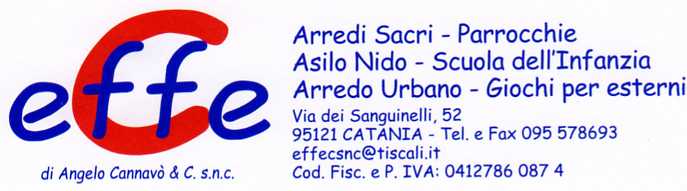 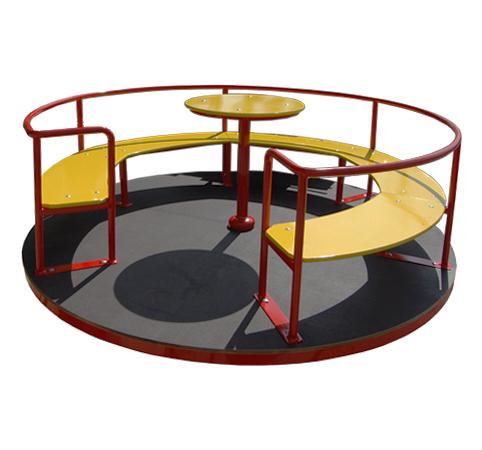 Descrizione:Giostrina girevole a 9 posti, struttura in tubolare diacciaio verniciato a polvere, seduta e volante inbetulla finlandese ad incollaggio fenolico con laccaturaadatta per l'esterno e pianale in multistrato di carplyantiscivolo sp 18mm.La giostra dispone di sistema frenante studiato inmodo da mantenere la stessa velocità con qualsiasiforza di spinta, e diminuirla gradualmente fino allafermata del gioco.Viteria in acciaio zincato e dotata di tappo coprivite inpolietilene.Suggerita manutenzione annuale.Dim. 180x180x71 cm.Area di sicurezza: 500 cmI colori delle attrezzature rappresentati nelle immaginisono da considerarsi puramente indicativi.
Categoria: Giostre
Codice: EP21001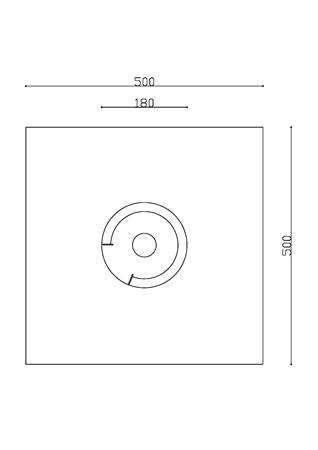 